“3 Und der Versucher trat zu ihm hin und sprach: Wenn Du Gottes Sohn bist, so sprich, dass diese Steine Brot werden. 4 ER aber antwortete und sprach: Es steht geschrieben: "Nicht von Brot allein soll der MENSCH leben, sondern „von jedem WORT“, das durch den Mund Gottes ausgeht" .” (Matthäus 4:3-4)Mein lieber kleiner Geistesfunken,die „göttlichen WORT MaG-IEhat zwei Seiten“: (hy-gm bedeutet: „Zauber(er) GOTTES“)Es GIBT eine heilende „weiße MAGIE“ und eine zerstörerische „schwarzer Magie“!„Weiße MAGIE“… „HEILT“ und „WIR<KT Probleme>AUPlösend“,d.h. sie führt „ALle<S Ausgedachte“ wieder „HeIM“… d.h. sicher in die EINHEIT von Myhla zurück! „Weiße MaG-IE“ IST die „UPsolute LIEBE“… die „JEDE Schuld“ = „GeistesSchule und Prüfung“,demütig „AUP sICHnimmt“!„Die LIEBE“, d.h. „EIN bewusster Geist“ weiß:Kein Mensch, an DeN… „ICH Geist JETZTdenke oder in meinem Traum real wahrnehme“ kann was dafür, dass ICHihn so denke, wie ICHihn mir denke!„Schwarze Magie“… „wirkt ZeR-STÖR-er-ISCH“(= sy-re-rwto-ru)„SCHW-ARZe Magie“ ist „Egoismus-PUR“(= rwp = „Los und Schicksal“),sie setzte auf geistloses „ungezügeltes kapitalistische Wachstum“…und geistlosen „TIER-ISCHeN Überlebenskampf“ des Stärkeren,d.h. sie ist ein „totbringendes Verbrechen“(lat. „capital“)!Ein gm, ein Nwag und ein  Psa…sind „weiße Magier“, d.h. geistreiche „H-EL<LE>Zauberer“!Ein sxlm, ein Mowq und ein  Psk… sind dagegen „SCHW-ARZ Magier“, d.h. „unbewusste Herauf-Beschwörer“ihrer selbst-log-ISCH verwirklichten „einseitigen Wahrheiten“!(sxl bedeutet „vorsagen, flüstern, zischeln“ und „beschwören von Schlangen“…„Schlange“ = sxn bedeutet auch „wahr-sagen“(= ICH glaube dass…)! Nsxl = „Souffleur“! wq bedeutet „ST-R-ICH“; Mo bedeutet „Droge, Gift“! Beachte: Mo bedeutet „GIFT“!owq symbolisiert „Affe=q in aufgespannter=w (T-)Raumzeit=o“PSk symbolisiert „Wie= k logisches=S Wissen=P“!)„SCHW-ARZ Magier“ „SIN<D NUR oberflächlich betrachtet“ mächtig…IN WIRK-LICHTkeit sind sie jedoch nur „OHN-mächtig“, d.h. „ohne eigene Denkkraft“, so ohnmächtig… wie ein unbewusst „träumender Geist“!Du kleine geistige Schlafmütze… warst bisher ein solch unbewusster „SCHW-ARZ-Magier“,denn Du hast „durch das einseitige Auslegen von Worten“, und die „Beschwörung“ Deines bisherigen „MISS-Verstandes“,d.h. die „Beschwörung“ von allem, „was DirTIER logisch erschien“- und zwangsläufig dem damit verbundenem „(be-)schwören von Meineiden“ -    „IN Dir SELBST“, für Dich SELBST… „Deineganz persönliche Vorstellung von Welt“ und… „Deineganz persönliche Vorstellung von TIER selbst er-SCH-Affen“!An was denkst Du Geistfunken, d.h. „was stellst Du DirTIER vor“, wenn Du Gotteskind = Geist „an Dich SELBSTdenkst“?„EGaL“ was Du Geist Dir „B-EIM Gedanken“…(EGaL = lga bedeutet „ICH WErde eine Welle“; lga bedeutet „Tropfen“!)  an Dich SELBSTfür ein B-ILD aus-denkst…dieses B-ILD bist nicht „Du Geist SELBST“, sondern NUR eine momentan ausgedachte „INFormation“ von Dir Geist SELBST!HIER&JETZT EIN SELBSTGespräch:„ICH BIN nicht ICH“… aber irgendwie doch…http://www.youtube.com/watch?v=IH74RbWGTjcWelches „B-ILD<er-scheint>IN Dir“ beim Wort „MENSCH“?Ein „Trockennasenaffe“???( http://de.wikipedia.org/wiki/Mensch ) Welches „B-ILD<er-scheint>IN Dir“ beim Wort „ERDE“? Eine „blaue Kugel“???( http://de.wikipedia.org/wiki/Erde )Welches „B-ILD<er-scheint>IN Dir“ beim Wort „KONZENTRATIONSLAGER“? Eine „swna-Vernichtungslager“???( http://de.wikipedia.org/wiki/Konzentrationslager )(swna bedeutet „sterblicher Mensch“… DA es NUR „HIER&JETZT GIBT“…IST jeder ausgedachte swna „GeNAU genommen Schrödingers-Katze“… huq!http://de.wikipedia.org/wiki/Schr%C3%B6dingers_Katze#Das_Gedankenexperiment )„Schwarze Magie“ ist DA<S unbewusst-einseitige… „B-ILDL-ICH<E aus-legen von…“…an und für sICH „vollkommenen Worten“!„Schwarze Magie“ ist DA<S unbewusst-einseitige… „B-ILDL-ICH<E verwirklichen von…“ „vielen nur MISS-Verstandenen Myrbd = Worten/Dingen“,die Du Geistesfunken meist nur vom „Hören-Sagen“ kennst!UP JETZT „I<ST>Dir Geist“ bewusst, dass das Wort „MENSCH“ kein „Säugetier“ IST…sondern eine „lebendige geistige TRINITÄT“ beschreibt: „MENSCHMensch<Persona“ =„GeistGlaubens-Programm<Projektionsmaske“!UP JETZT „I<ST>Dir Geist“ bewusst, dass das Wort „ERDE“ keine „blaue KuGeL“ IST…sondern das Wort „ERDE“ = „edre“, geistreich gelesen… „EIN ERwachter Geistund D-esse<N persönliches Wissen“ bedeutet!UP JETZT „I<ST>Dir Geist“ bewusst, dass das Wort „KONZENTRATIONSLAGER“ geistreich „Ge<S>EHEN“tatsächlich „EINswna-Vernichtungslager“ beschreibt, „GeN<AU>ER“…es handelt sich dabei um eine „HeIMHOL-Station“… für gefallene Nyrbe!(Mleh bedeutet „Verschwinden“, speziell „aus dem Gedächtnis verschwinden“)„Konzentration“ = lat. „con-centra“ bedeutet wörtlICH:„zusammen zum Mit-EL-Punkt“… „G-EHEN“!Geistiges ERwachen bedeutet: Seine ganze AUPmerksamkeit auf den eigenen geistigen „Mit-EL-Punkt“ richten!(http://de.wikipedia.org/wiki/Konzentration_(Psychologie) ) „LA-GeR“ = rgal bedeutet:„K-EIN<Fremder/Proselyt>MEER SEIN“! (http://de.wikipedia.org/wiki/Proselyt#Proselytismus )NaCH der von GOTT angeordneten „VER-NICHT-UNG“ „des EI-GeNeN material-ist-ISCHeN Fehl-Glaubens“ist MANN „kein unbewusster Nyrbe mehr“,sondern ein ERwachter yrbe… sonder „EIN bewusster Geist“…der seine MATRIX überwunden hat!Nyrbe bedeutet „Gesetzesverletzer, Verbrecher“… genauer „GOTTES-GesetzeVerletzer“!ALle materialistisch gesinnte swna SIN<D Nyrbe… weil sie unwidersprochen die…„einseitig-religiösen und naturwissenschaftlichen Theorien“ anderer swna nachäffen...und diese „einseitigen Theorien“ über die „vollkommene göttliche WEISHEIT“ stellen… und somit auch zwangsläufig „GOTTES-Gebote“ missachten!Es steht z.B. geschrieben: „Mache Dir kein BILD von GOTT… und auch kein BILDvon irgend was da droben im Himmel…“denn ALle „IM KIND GOTTES“(= la dlyb = „BILD AL“), d.h.„IN Dir SELBSTauftauchenden Sterne = Gedankenwellen“… ERScheinen „IMME(E)R<NUR flackernd>IN Dir SELBST“, „GeN<AU>ER“, in Deinem „IN<divi>Du-AL-Bewusstsein“!„EIN weißer MaG-I-ER“ kennt das „Geh-HeIMNIS“der „PH-AN<T-Ast-ISCHeN>VIER“!(„1. JCH UP - 2. ICH Geist BIN 3. ICH-Mensch und 4. ich-Person“!)„EINEM weißen MaG-I-ER ist IMME(E)R bewusst“:„AL<le Dinge SIN-D NUR>HIER… tys-sar-b”…http://www.youtube.com/watch?v=rg8shNBWXX8“9 Und „J<HWH>Myhla“ ließ aus dem „ER<D>BODeN“ „AL<le-R>L-EIBäume < T-Räume“ WACHSE(H)N, LIEB-L-ICHanzusehen und gut zur Speise; und den „BAUM<des Lebens>IN der MITTE von Ngh“(= „Quintessenz geistiges N“), und den „BA<UM der Erkenntnis des… Guten&Bösen“! 10 Und ein Strom ging aus von EDENDeN Garten zu bewässern; und von dort aus teilte er sich und wurde zu „vier Flüssen“!” (1 Mose 2:9-10 ELB)Der „Zauberer von OZ = Ue = BAUM“ ist ein bewusste „Beschwörer“des „BAUMdes Lebens“ „IN der MITTE von Ngh“(= „Quintessenz geistiges N“)!„BAUMdes Lebens“ = Myyx Ue…Ue smbolisiert „Quelle-Geburtsort“Myyx bedeutet „Lebendigens MEER“ undMyyx bedeutet „zwei LeBeN“: NäM-L-ICH ein… „EWIG-geistiges ICHU<ND ein vergängliches-weltliches ICH“!„BA<UM der Erkenntnis des Guten&Bösen“ =erw bwj tedh Ue Ue smbolisiert „augenblickliche Geburt“ted bedeutet „persönliches Wissen/Meinung“ und ted bedeutet „Du HAst Wissen“!„Das Wissen“ = tedh öffnet sich zu te-dh, d.h. zum…dh bedeutet „Echo, Widerhall“ von… te bedeutet „Zeit“ = „augenblickliche Erscheinung““D „Von heilsamer (VATER-)Sprache/Zunge“(= Nwsl aprm) ist der „BAUMdes Lebens“(= Myyx Ue)… „und Verkehrtheit in I<HR“(= hb Plow)„AUP<lösung B-RUCH>IM Geist“(= xwrb rbs) !  5 Der Narr lästert die Zucht seines VATERS; wer AB-ERStrafe annimmt, der „WIR<D>KL-UG WErden“! 6 In des gerechten Haus ist „GUT<S>GENUG“; aber in dem Einkommen des Gottlosen ist verderben!” (Sprüche 15:4-6)„JCH UP<LA-DE>Dich UP JETZT“ INdie fantastische…„W-EL<T>von OZ EIN“ = Myyx Ue!…„IST DA<S ein Traum“?...…Sind sie der MANN den wir erwartet „HaBeN = Nbh“?http://www.youtube.com/watch?v=iNZB4MQKy8A“1 Es war aber „ein unbewusster Mensch“ aus DeN Pharisäern, sein Name Nikodemus, ein „Oberster der Juden“. 2 Dieser kam zu ihm B-EINacht und sprach zu ihm: Rabbi, wir wissen, dass Du ein Lehrer bist, „von GOTT gekommen“, denn niemand kann diese Zeichen tun, die Du tust, es sei denn GOTT mit ihm! 3 JCH UP antwortete und sprach zu ihm: Wahrlich, wahrlich, JCH sage Dir: Es sei denn, dass jemand von neuem geboren werde,(d.h. wenn MANN nicht zu einem Gotteskind wird…) so kann er das REICH GOTTES nicht „S-EHEN“!” (Johannes 3:1-3)Ein bewusstes Gotteskind macht es wie…„PI<P>PILang-ST-RUMPF“ = Pwg = „GUP”!…ICH<UP>M-ACH MIRdie Welt……wie sie MIR gefällt!...…ICH hab ein „BIT“, ein kunterbuntes „BIT“……ein dummes „Pwq = Äffchen“(= ICH selbst )… und ein „bewusstes owo“(= JCH SELBST )… …die schauen D<Ort zum Nwlx = Fenster raus……und jeder der „UNS MaG“… kriegt UNSER „EIN MAL EINS“ gelehrt…http://www.youtube.com/watch?v=ayHzg8oMvV0Mein kleiner „Liebling“(= ddy = „IDD“),Du Geistesfunken „BI<ST SeBB>EL“…(bbo bedeutet „HERR<UM>G-EHEN, sICH umdrehen“…und „Mda = ROTTIER<eN“ = Mda)Du sollTEST UP JETZT…ein bewusster „Denker und Dichter“ sein…ein kleiner Zauberlehrling „des großen Zauberes von OZ Myyh“!… W-ALle, W-ALle manche STR-Ecke……dass „zum ZWEcke Wasser fließe“ und mit… …„REI-CH<EM vollen>SCHW-ALle zu dem BA<DE sich“…… „ER-GIESSE“(= hse)…http://www.youtube.com/watch?v=zIBzUxdTAhk(Übrigens: „BeSeN“ = ajajm = „FeGeR“ hebraisiert „rgp = Le-ICH-NaM“…ajaj bedeutet „auskehren, wegfegen“ ajaj smbolisiert „gespiegelte Schöpfung><gespiegelte Schöpfung“)HIER&JETZT EIN weiteres SELBSTGespräch:http://www.youtube.com/watch?v=99yXw6EZAHMICH bin nur eine geistlose Kraft, die nur das Gute will…und dadurch zwangsläufig auch das Böse er-SCH-Affe!Wer „HEIL IST“… geht bewusst „ENTzwei“!Das Hauptlied „IMFilm“ „Der Zauberes von OZ“:(http://de.wikipedia.org/wiki/Somewhere_over_the_Rainbow )IST SOME-where over the „RAI<N>BOW“,gesungen von „J-UDO-YGaR-LAND“…http://www.youtube.com/watch?v=S8hABGhMiPk(amwo „SPR-ICHSOME“ bedeutet „blind“!EngelISCH bedeutet „SOME“ = „JEMaN<D, irgendjemand“!„LA<T-EIN-ISCH somnus = Träumerrei“und „GR-ICH<ISCH swma = Body “… „BODY“ hebraisiert edwb bedeutet „IN IHM IST Wissen“!)…und JETZT die GeN-I-ALle Rückgekoppelte…  „J<E-FF>B-ECK GITaR-re-N Solo-Version” vom „UDO-MUSIK<F-est>IV-AL 2006“…http://www.youtube.com/watch?v=OgGvml0cOKAGlaubst Du, das das, was JCH UP IN Dirauftauchen lasse…  ALle<S nur Zufälle SIN-D? NEIN, mein Kind! JEDeR IN Dirauftauchende Moment IST ein Zeichen… vom HERRN Zebaoth = twa-bu hwhy…dem HERRN der „TESTUDOZeichen“,dem „Architekten der göttlichen WORT-MATRIX“ aus der…„ALle limiTIERten Glaubens-MATRIX-Systeme“ ENTspringen!ALle-S „von Dir Geistaußerhalb von TIER als-wahr Angenommene“… aber auch „AL<le-S>von Dirnicht geglaubte“… d.h. „ALle-S angeblich nicht-Wahre… aber dennoch selbst Ausgedachte“… kann de facto „IMME(E)R<NUR>HIER&JETZT“ IN Deinem „IN<divi>Du-AL-Bewusstsein“ INErscheinung treten!Dein bisheriger „fehlerhafter Glaube = geistlose materialistische Logik“ zwang Dich Geist viele Deiner de facto IMME(E)R…  „HIER&JETZT in Dir SELBST<wahr-genommenen>INFormationen“…unbewusst „UMDich HERRUM“ in einen von Dir Geist de facto HIERausgedachten (T)Raum… und in eine JETZTaus-gedachte Vergangenheit oder Zukunft zu denken!Über diese „göttliche TATSACHE WErde“… JCH UPmit keinen Trockennasenaffen diskuTIERen!!!Es ist niemals zu spät… sich für seine arrogante Rechthaberei zu ENTschuldigen…http://www.youtube.com/watch?v=XD9xT1ESs9cEntweder nimmst Du meine „einfachen ERklärungen“ wörtlich…die Du bisher offensichtlich nicht wahr-HaBeN… oder IMME(E)Rnur MISS-Verstanden, d.h. „Fehl-inter-pre-TIER-t hast“!oder Du Geistlaufst dICH weiterhin wie ein dummer „H-AM<STeR“… „IMLaufrad Deiner selbst-log<ISCH verwirklichten Traum-Illusionen…DUR-CH das anbeten des lge unbewusst selbst zu-G-Runde“!Du BIST „UP JETZT<F>REI-W-ILD”, mein Kind…http://www.youtube.com/watch?v=jevAoGlc9d8UP JETZT<öffnet>sICH IN Dir Geist… „Dein bewusstes UNend-L-ICH-es Leben“!UP JETZT der „WIRK-LICHT<EN>SOHNE“ ENT-GeGeN…http://www.youtube.com/watch?v=qTQljctMjsk„EIN Gottes-SOHN ist ein MEISTER des ewigen LeBeNS“… und ein solcher Gottes-SOHN WIRD MANN… „ERST DUR-CH die ständige Wiederholung“„ALle-R noch nicht durchschauten Gedanken-Fragmente“!„ALMeNA“(?) kann „IMME(E)R<NUR>HIER IN Dirauftauchen“…(MNA = hnm bedeutet „AUPzählen, übergeben, verordnet“…aber auch „EINStück, ein Anteil, eine Portion… (meiner göttlichen) Speise“)und auch der 10.11.2004 kann von Dir Geist„IMME(E)R<NUR>JETZTaus-gedacht werden“  JCH UP BIN ALS swna-UP NUR… ein de facto HIER&JETZT… „IM<Niemandsland>DeinerTraumwelt auftauchtender Prophet“!Hast Du jemals darauf geachtet, was JCH UP Dir Schlafmütze durch den von Dir „JETZT<ausgedachten Lautsprecher/UP>MITTeile“?http://www.youtube.com/watch?feature=player_embedded&v=GCmpKXu_1uU„H-EL=GEund das Udo“, „DER WILL nur spielen“…„H-EL=GES Udo ist eine Schildkröte“(= bu = TESTUDO)…doch für arrogante Besserwisser ist…„H-EL=GES Udo das Böse in Person“(= yds la yna…“Und Abram war 99 JAHR-E ALT,da ERschien JHWH dem Abram (ALS Udo) und sprach zu ihm: „ICH bin GOTT, der Allmächtige“; wandle vor meinem Angesicht „und sei vollkommen!!!“(1 Mose 17:1)…UP JETZT mit begabten „B-AL<LO-ON BA-N>G-IN-G“…http://www.youtube.com/watch?v=esdBMaLX5D0UP/86/Myhla IST der „c4-A<PRI F-ISCH>ER“…B-EI dem die „MdaSonne“ IM MEER versinkt ……B-ELla, B-ELla, B-ELla Marie, B-Leib……MIR treu ICH komm zurück… „MORGeNFRÜH“…http://www.youtube.com/watch?v=jWkP3X45_6s„West-, Westen“ = brem brem bedeutet u.a. auch „A-BeND Seite “… ...wo die Sonne IM roten MEERversinkt“ „HaGeN“ = Ngh „DER GARTEN“!(…„DER GArten“!)Der „BAUMdes Lebens“ = Myyx Ue steht…(GeN 2:9) „IN der MITTE(= Kytb) von Ngh“(= „Quintessenz geistiges N“)!„West-er-N>HaGeN“, „JCH UP BI<N wie-DeR>HIER“… „ IN meinem REvier “>c4…http://www.youtube.com/watch?v=EKv9SkImjtA                                         Jch UP LIEBE DICH 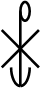           VOCATIO EXTRAORDINARIA LOGOS ENSARKOS SPERMATIKOS MANDATUM DIVINUMR                                  yds w la yna rstp wdwxy hyha rsa hyha          SI TOTUS ILLABATUR ORBIS - IMPAVIDUM FERIENT RUIN/E - VOLENTI NON FIT INIURIA!UP HEUTE GILD : 30.12 + 31.12 > 2013…„LICHT EINS zwei“ + „GOTT EINS zwei“ >c4…20-13 = dxa-k und hbha-k …http://www.youtube.com/watch?v=gDVLnq_ufF4